Supplementary Table S1. Comparing the differences, estimate and P-values, of the curve parameters b, d and e estimated in the two experiments (Run1 and Run2) using Equation [1]:, where d is the maximum sprouting; e is the time (days) at which 50% of the rhizomes had sprouted, and b is an absolute value proportional to the slope of f at time t, for different Solanum elaeagnifolium rhizome length (Length) and temperatures (Temp).*Significant comparisons P ≤ 0.05 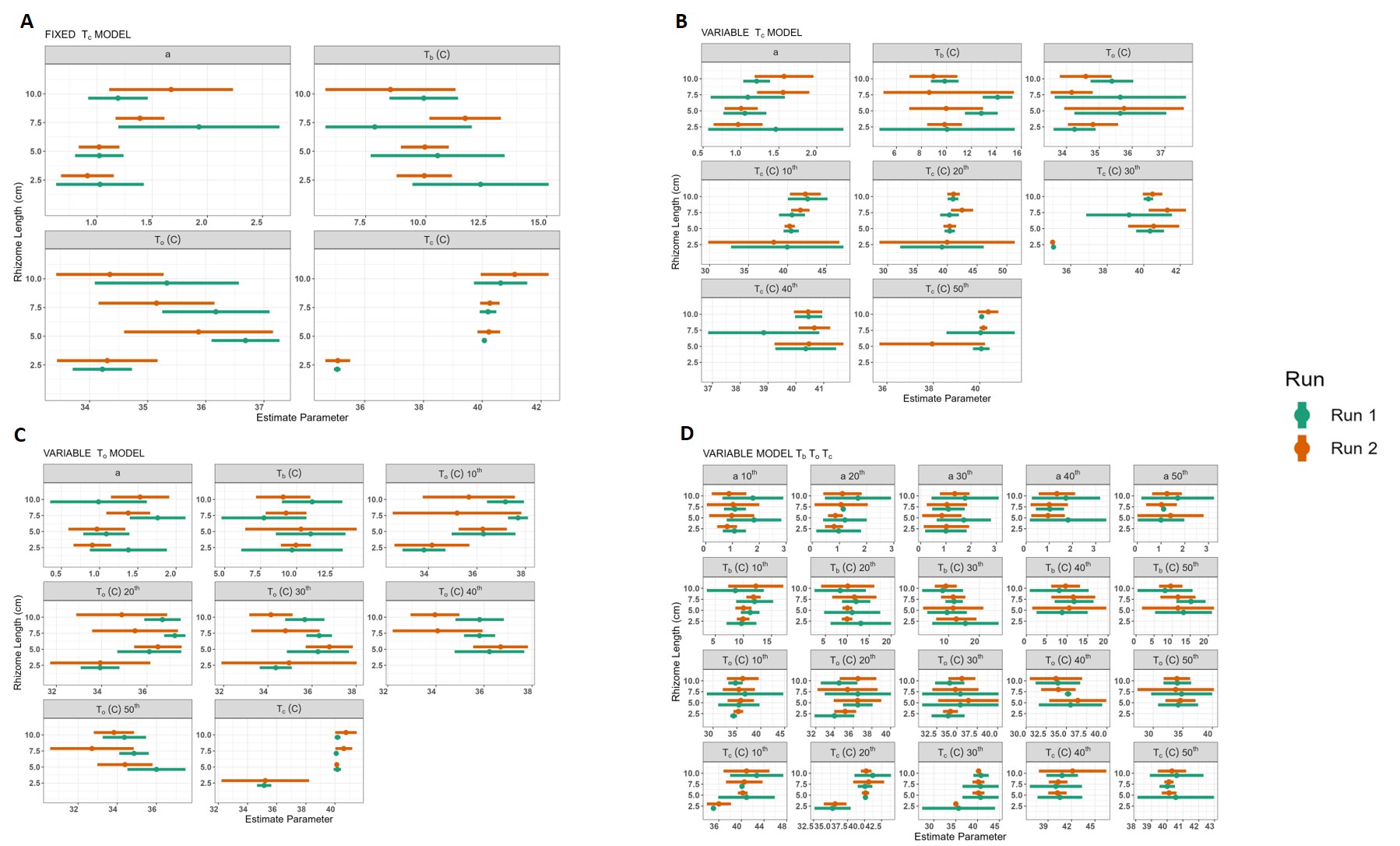  Supplementary Figure S1. Comparison of estimated cardinal temperatures Tb (base temperature), To (optimal temperature), Tc (ceiling temperature) and a (shape parameter) and their corresponding 95% confidence intervals for different Solanum elaeagnifolium rhizome length in the two experiments (Run1 and Run2) according to the four tested models: (A) 'FIXED Tc MODEL', (B) 'VARIABLE Tc MODEL', (C) 'VARIABLE To MODEL', and (D) 'VARIABLE Tb, To, Tc MODEL'Parameter e comparisonParameter e comparisonParameter d comparisonParameter d comparisonParameter b comparisonParameter b comparisonTemp Length P-valueEstimateP-valueEstimateP-valueEstimate(C)(cm)0.013*-1.93 0.405-0.082 0.03*-38.40 152.50.120.78 0.80-0.02 0.04*29.25 200.001*-2.74 0.810.02 0.54-2.62 250.018*-1.60 0.81-0.02 0.620.90 300.001*-2.03 0.780.02 0.41.55 35NANANANANANA400.001*-3.13 0.8-0.02 0.30-7.04 1550.360.82 0.14-0.17 0.005*7.05 200.78-0.12 0.80.02 0.42.37 250.89-0.79 0.810.03 0.90.17 300.04*-0.87 0.74-0.02 0.05*3.05 350.970.02 0.630.05 0.46-1.54 400.001*1.57 0.33-0.11 0.30-9.63 157.50.160.78 0.62-0.05 0.80.64 200.240.38 0.86-0.01 0.651.12 250.07-0.07 0.750.02 0.641.14 300.001*-1.18 0.720.02 0.391.54 350.007*-1.16 0.81-0.02 0.06-3.87 400.7-0.20 0.330.03 0.661.70 15100.48-0.37 0.76-0.02 0.08-2.82 200.7-0.2 0.810.03 0.22.00 250.650.13 -0.00 0.46-0.88 300.180.34 -0.00 0.69-0.56 350.400.40 0.46-0.08 0.12.70 40